VACANCY INFORMATION PACK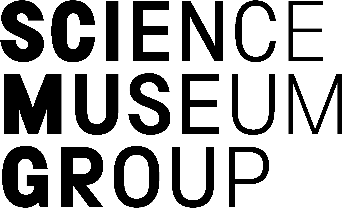 
MEDIA LICENSING EXECUTIVE
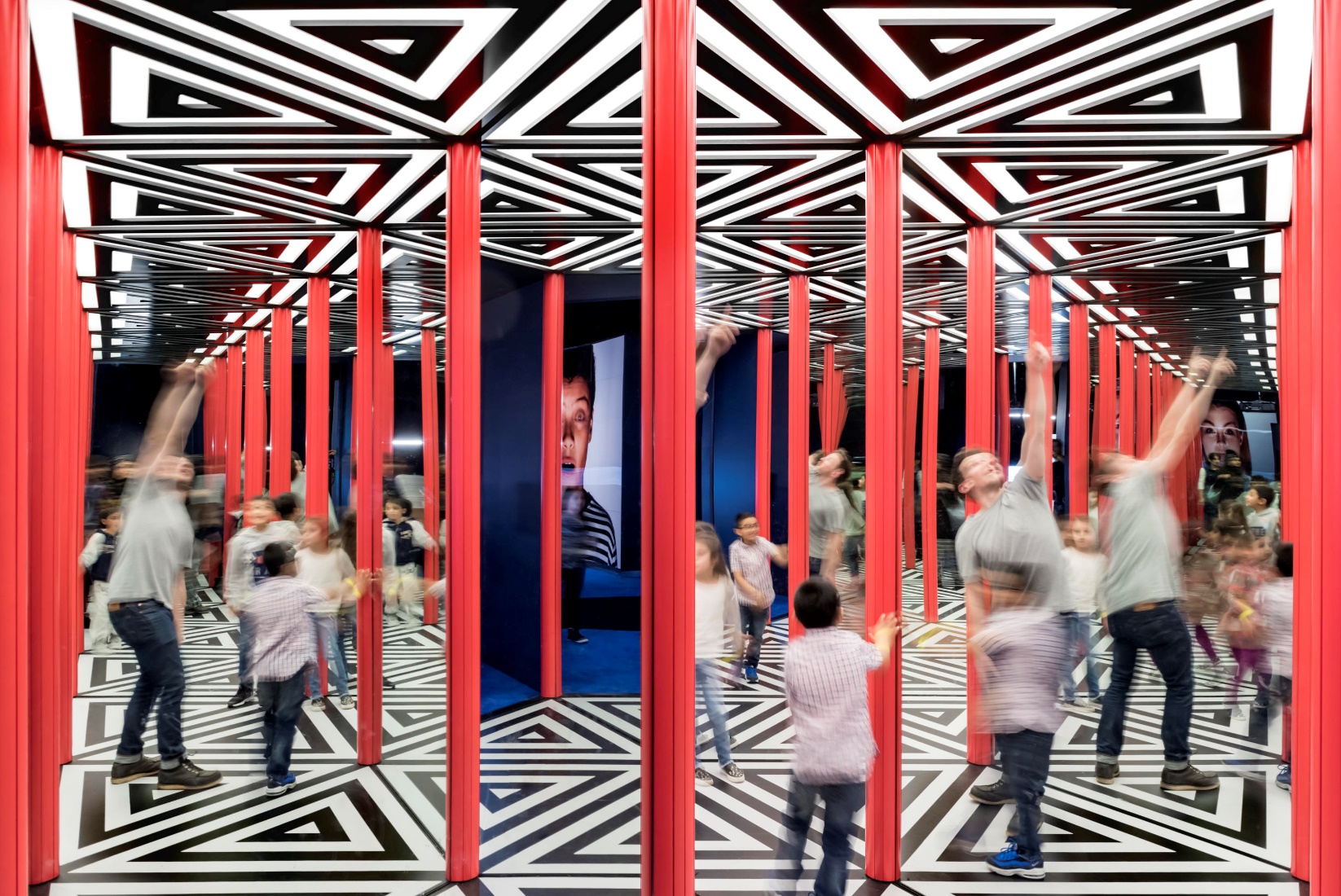 Closing Date: 11pm on Sunday 31 July 2022

Interviews expected 8 – 11 AugustContents:About the role What you bring How to apply MEDIA LICENSING EXECUTIVE Department: Cultural and Commercial Partnerships (CCP)		Hours:	35 hours per weekContract: Fixed term contract, until April 2023			Salary: £25,000 per annum Reports to: Media Licensing and Content Manager			Hybrid working: AvailableLocation: Open to SMG site, with regular travel to Science Museum, London Date: 	     July 2022						ABOUT THE ROLE: The Cultural and Commercial Partnerships team is critical in realising this aim as part of the Group’s commercial Enterprise department. We raise SMGs profile nationally and internationally, commercially leveraging our brand, content, and skills and create new partnerships worldwide. Our picture library hosts wholly owned collections from 5 National Museums, and third-party collections including Royal Botanic Gardens, Kew. We licence images, ranging from some of the oldest photography in the world, including the William Henry Fox Talbot Collection, stunning object photography by our own photo studio and some of the most newsworthy, such as the Daily Herald Archive. We also licence footage, including the first ever colour film, and artworks, such as the Railway Posters from the 20th Century.As Media Licensing Executive, you will be working on building and maintaining relationships with key licencing clients. The main purpose of your role will be sales, business development, proactive engagement with clients, contract negotiations, chasing up expired licences and various marketing activities. Working with contacts across the organisation and externally, you will have a wide range of stakeholders on a variety of projects, facilitating project delivery.This role can be based at one of the following Science Museum Group sites, depending on your preference – London, Bradford, York or Manchester. Although you will be required to regularly visit London where the team is based. WHAT YOU WILL BE DOING: Working across TV, Film, Publishing and Heritage sectors developing new licensing opportunities, working with our wholly owned and third-party collectionsWork with the Media Licensing and Content Manager to devise business development strategies; subsequently implementing these.Undertaking research within our collections to identify client requested content for licencingUndertaking market analysis for designated regions and activities and feeding back to Media Licensing and Content Manager to initiate new opportunities for future financial growth accordingly.Negotiate agreements for new projects with key clients Answer general telephone, email and written enquiries about the picture library’s new business activities and undertake general administrative duties as required.Carry out other ad-hoc duties as required by the Media Licensing and Content Manager.Continuously demonstrating inclusive behaviours, valuing everyone’s contribution, and promoting a culture of openness  As a colleague at SMG, you will learn about our Health and Safety Policies, procedures and risk assessments, allowing you to take care of your own personal safety and that of others.WHAT YOU BRING TO THE TEAM: Good understanding and background of media (image, footage and sound) licencing, photography, intellectual property, client relationship management and business development Experience of successfully building and stewarding relationships between individuals and organisations to deliver productive, commercial outcomesDemonstrable experience of negotiating multiple client projects simultaneously across publishing, tv, film and museum exhibition sectorsDemonstrable planning and resourcing skills showing evidence of managing resources carefullyExcellent communication skills, to effectively convey clear messages across a wide range of people and audiencesA good visual eye for aesthetics and photographyProven ability to work with digital asset management systems Proven ability to work under pressure to meet targets and tight deadlines calmly and effectivelyDemonstrable diplomacy and influencing skillsThe ability to pay close attention to detail consistently, throughout busy periodsGreat stakeholder management and the ability to build good relationships at all levelsA values-driven approach and passion for contributing to an open and inclusive organisation.  It would be good, but not essential, if you … Have a passion for history, science, technology or/ and photographyHave experience working in image agenciesHave experience of archives or collectionsHave experience working with Photoshop, Bridge and IndesignSOME THINGS YOU NEED TO KNOW: You can expect to visit all Group sites in York, Bradford, Manchester, County Durham and Wiltshire, and occasionally travel to other UK locations.The role currently works to a hybrid working pattern, which offers flexibility to work from home. However as per the responsibilities of the position, there is still a regular requirement for an onsite presence, and travel to London for relevant meetings.
SMG will request either a basic or enhanced criminal record check for the successful candidate, depending on the requirements of the role. We will consider every applicant on a case-by-case basis.SMG will support any eligible applications to ‘Access to Work’, a government scheme which helps disabled employees meet additional access related costs at work.HOW TO APPLY!Interested? We welcome your application. You can apply for this position via our Careers site. Please answer the following question(s) in the Supporting Statement section of the application form. YOUR SUPPORTING STATEMENTPlease describe your experience working with media licencing including details of the relationships you have developed with clients. Please describe a time that you have delivered a financially successful project (or sale) from start to finish - from identifying an asset to licencing it to a client.At the end of your answer to question 2, can you please state your notice period?HOW WE CAN SUPPORT YOU:We’d love to hear from you. If you have any questions about the role specifically, please contact Evelyn Warner, Talent Acquisition Partner via evelyn.warner@sciencemusem.ac.uk If you need assistance to complete your application or attend an interview, for example due to a disability, or would like to talk to us about what we can do to support you through this process, please contact us by email or by calling 01904 685 750.Find out more about what it’s like to work at Science Museum Group, answers to frequently asked questions and how to find our offices (including when attending interviews) here.We are working hard to understand our organisation better and to foster a culture that recognises and values different backgrounds, mindsets, skills, experience, knowledge and expertise. By having greater diversity, we believe that we will be a stronger and better organisation and ultimately will be able to inspire more futures. We therefore welcome applications from those who bring difference.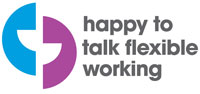 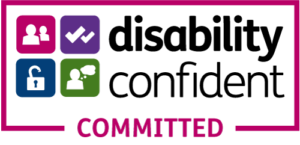 